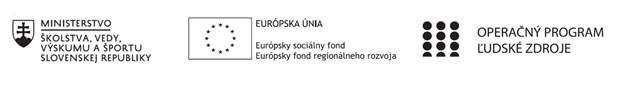 Správa o činnosti pedagogického klubu Príloha:Prezenčná listina zo stretnutia pedagogického klubuPríloha správy o činnosti pedagogického klubu                                                                                             PREZENČNÁ LISTINAMiesto konania stretnutia: ZŠ Sama CambelaDátum konania stretnutia: 01. 06. 2021Trvanie stretnutia: 13:00 – 16:00Zoznam účastníkov/členov pedagogického klubu:Prioritná osVzdelávanieŠpecifický cieľ1.1.1 Zvýšiť inkluzívnosť a rovnaký prístup ku kvalitnému vzdelávaniu a zlepšiť výsledky a kompetencie detí a žiakovPrijímateľZákladná škola Sama Cambela, Školská 14, 976 13 Slovenská ĽupčaNázov projektuZvýšenie kvality vzdelávania na ZŠ Sama Cambela v Slovenskej ĽupčiKód projektu  ITMS2014+312011R070Názov pedagogického klubu 5.6.3. Pedagogický klub - finančná gramotnosť s písomným výstupomDátum stretnutia  pedagogického klubu01. 06. 2021Miesto stretnutia  pedagogického klubuZŠ Sama CambelaMeno koordinátora pedagogického klubuMgr. Anna DávidováOdkaz na webové sídlo zverejnenej správywww.zsslovlupca.edu.skManažérske zhrnutie:krátka anotáciaRealizácia rozprávky o troch grošoch.kľúčové slová scenár, dramatizácia, postavy, kostýmy, námet, scéna Hlavné body, témy stretnutia, zhrnutie priebehu stretnutia: Na stretnutí sme vyberali najlepší scenár zo žiackych prác. Podľa našich pokynov vypracovali žiaci na hodinách slovenského jazyka scenáre. Niektorí žiaci spracovali scenáre aj s poznámkami, ako sa má postava správať, kde stojí/sedí, . . .  „Šili“ scenár na konkrétneho spolužiaka/spolužiačku, postave určili meno, nie len údržbár, alebo majiteľ.  Vymysleli si aj šťastné pokračovanie príbehu a údržbára dosadili do finančnej rady. Žiaci svoje scenáre čítali a hlasovaním vybrali najlepší scenár. Ten  sme nakopírovali pre každú postavu. Spolu so žiakmi sme vyberali obsadenie postáv. Žiaci sa chceli realizovať aj výtvarne a vyrobili makety Eura. Preto že pôvodná rozprávka bola o 3 grošoch, vyrobili aj groše.Žiaci vyrobili makety Eura aj Grošov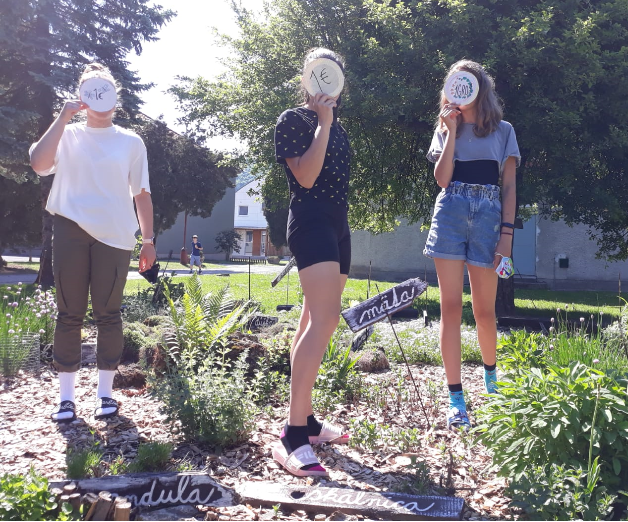 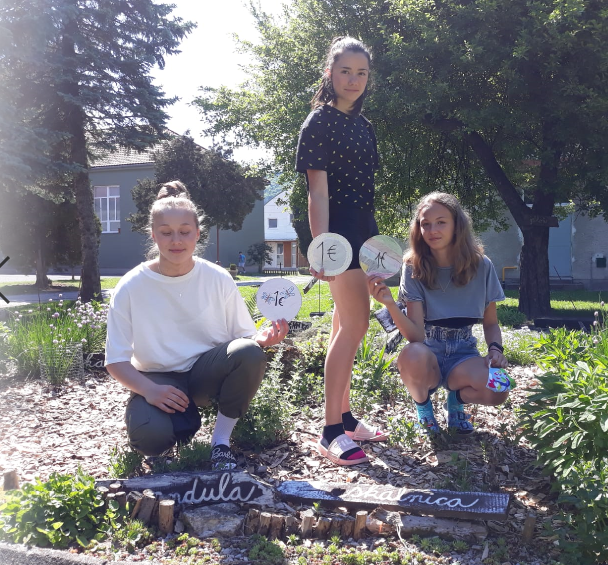 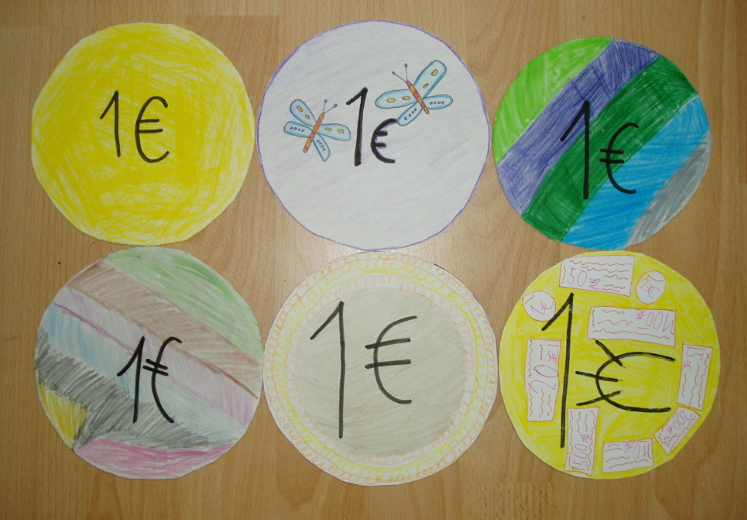 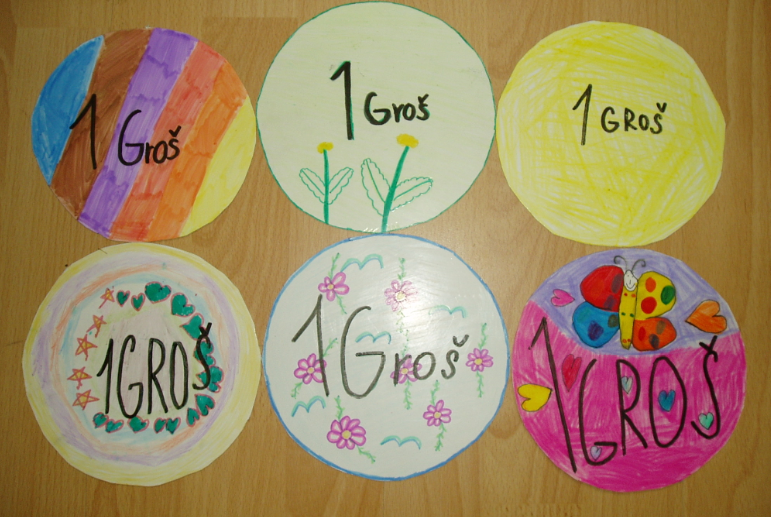 Tri najlepšie scenáre, ktoré hlasovaním vybrali žiaci1.strana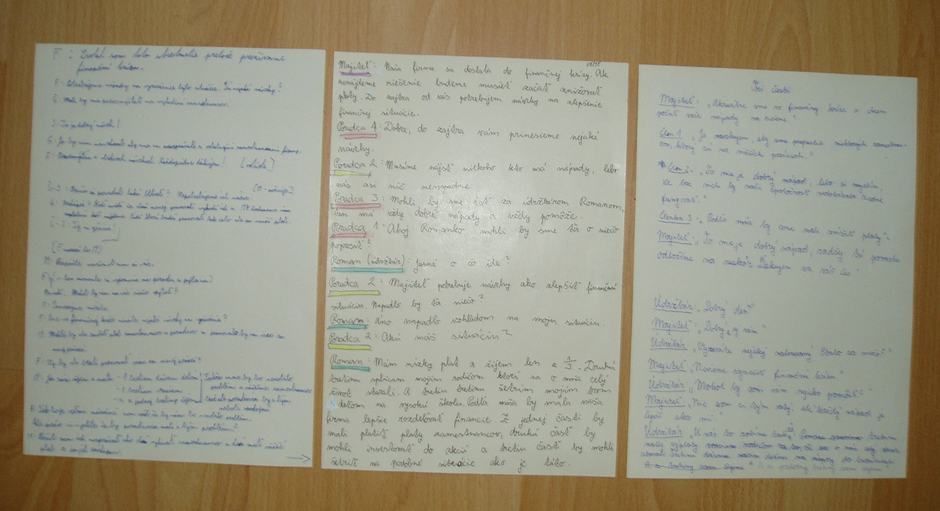 2.strana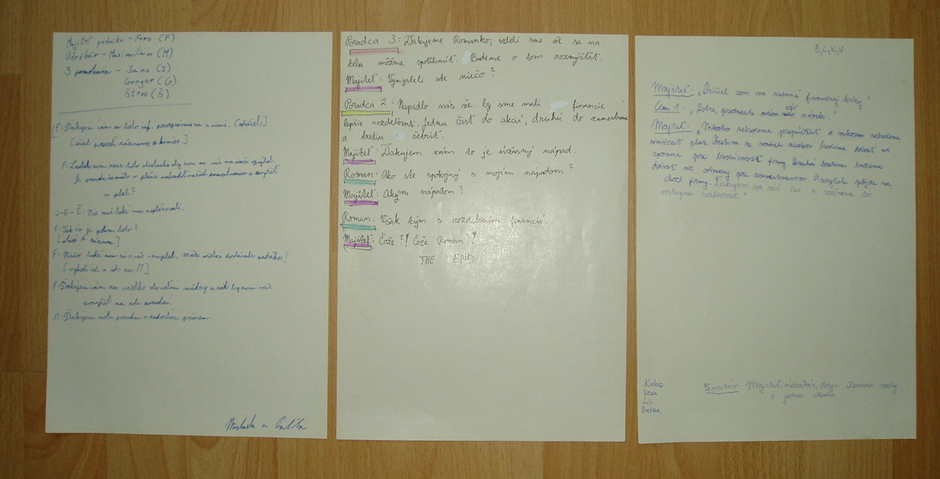 Závery a odporúčania:Túto aktivitu je vhodné robiť v spolupráci s ostatnými vyučujúcimi najmä slovenského jazyka, nakoľko je náročná na čas.Vypracoval (meno, priezvisko)Mgr. Dagmar JakušováDátum01. 06. 2021PodpisSchválil (meno, priezvisko)PaedDr. René KováčikDátum01. 06. 2021PodpisPrioritná os:VzdelávanieŠpecifický cieľ:1.1.1 Zvýšiť inkluzívnosť a rovnaký prístup ku kvalitnému vzdelávaniu a zlepšiť výsledky a kompetencie detí a žiakovPrijímateľ:Základná škola Sama Cambela, Školská 14, 976 13 Slovenská ĽupčaNázov projektu:Zvýšenie kvality vzdelávania na ZŠ Sama Cambela v Slovenskej ĽupčiKód ITMS projektu:312011R070Názov pedagogického klubu:5.6.3. Pedagogický klub - finančná gramotnosť s písomným výstupomč.Meno a priezviskoPodpisInštitúcia1.Mgr. Anna DávidováZŠ Sama Cambela2.Mgr. Dagmar JakušováZŠ Sama Cambela3.Mgr. Renáta MaloveskáZŠ Sama Cambela4.Ing. Petra Lesníková, PhD.Technická univerzita ZV